Комитет по культуре Псковской областиГБУК «Псковская областная универсальная научная библиотека»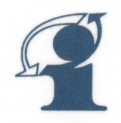 XVIIОбластная научно-практическая конференция «Возможности библиотек для населения: Online и offline обслуживание»из цикла «Власть. Население. Библиотека»ПРОГРАММА18 марта 2021 годаПсков, 202118 марта /четвергМесто проведения: ГБУК «Псковская областная универсальная научная библиотека», Актовый зал (1 этаж, каб. 111)9.30. – 10.00       Регистрация участников10.00 – 10.15    Открытие конференции.  Официальные приветствия от Администрации Псковской области.Ведущие: Псковская областная универсальная научная библиотека10.15 – 10.30 Снабжение интернетом и цифровизация библиотек Псковской области. Матвеев Денис Сергеевич, начальник Управления цифрового развития и связи Администрации Псковской области10.30 – 11.00 АИБС «МегаПро» как единая технологическая платформа для работы современной библиотеки и обеспечения высокого уровня цифровизации информационно-библиотечных услуг.Грибов Владимир Тимофеевич, генеральный директор ООО «Дата Экспресс» (Москва)11.00 – 11.15 Внедрение RFID-технологий в библиотеках: задачи, вопросы, рекомендации.Андренюк Вадим Анатольевич, заместитель генерального директора ООО «Библиотека» (Компания bibliotheca, г. Москва)11.15 – 11.30 Инициативы в действии: мониторинг семи лет работы крымских библиотек (on-line выступление).Кондратенко Олеся Олеговна, ученый секретарь ГБУК РК «Крымская республиканская универсальная научная библиотека им. И.Я. Франко», руководитель Проектного офиса по созданию модельных библиотек в Республике Крым, кандидат педагогических наук11.30 – 11.45 Работа МБУК Островской ЦРБ  МО Островский район по созданию модельной муниципальной библиотеки в рамках Федерального проекта «Культурная среда» Национального проекта «Культура» (видеодоклад).Иванова Лариса Владимировна, заместитель Главы Администрации Островского района по социальным вопросам11.45 – 12.00 Модельная библиотека в Порховском районе: новые реалии.Иванова Ольга Всеволодовна, заместитель Главы Администрации Порховского района по социальным вопросам12.00 - 12.15 Библиотека нового поколения.Монтаровская Алла Владимировна, заместитель Главы Администрации Печорского района по социальным вопросам12.15 – 12.30 Псковский регион: итоги участия в национальном проекте «Культура»Алексеева Екатерина Александровна, заведующая отделом координации деятельности библиотек области ГБУК «Псковская областная универсальная научная библиотека»12.30 – 12.45     Кофе-пауза12.45 – 13.00 Online обслуживание населения в областной научной библиотеке.Владимирова Василиса Николаевна, заместитель генерального директора по развитию ГБУК «Псковская областная универсальная научная библиотека»13.00-13.15 Информационная безопасность в библиотеках: внедрение в практику работы.Волошин Андрей Евгеньевич, начальник Управления автоматизированных библиотечно-информационных технологий ГБУК «Псковская областная универсальная научная библиотека»13.15- 13.30 Возможности библиотек Псковской области для предоставления госуслуг населению.Галанцева Елена Ивановна, заведующая Информационным центром ГБУК «Псковская областная универсальная научная библиотека»13.30 - 13.45 Новые тенденции в цифровой среде. Электронные ресурсы Псковской областной научной библиотеки. Сергеева Наталья Павловна, заведующая отделом электронных ресурсов ГБУК «Псковская областная универсальная научная библиотека»13.45 – 14.00 Презентация профориентационного онлайн-проекта "Есть такая профессия".Ордон Анна Евгеньевна, главный библиограф МБУ ЦСМБ ГО г. Уфа РБ Модельная юношеская библиотека №41;Ялилова Анастасия Александровна, заведующая сектором литературы и искусства МБУ ЦСМБ ГО г. Уфа РБ Модельная юношеская библиотека №41.14.00 – 14.15 Интервью - сессия «Обработка персональных данных».Представитель Управления Роскомнадзора по Псковской области14.15 – 14.30 Подведение итогов конференции. Принятие резолюции.